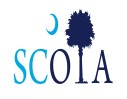 Proposal for 2022 Annual Conference Poster PresentationPlease complete the following information and email to adminscota@gmail.com no later than November 30, 2021. Presentations must be evidence-based and relative to the practice of occupational therapy. This is an in-person conference scheduled February 25-26, 2022 in Greenville, SC. Please feel free to attach additional pages if needed.Presenter’s Name and Credentials: ________________________________________________________Presenter’s Address: ___________________________________________________________________Presenter’s Email: _____________________________________________________________________Presenter’s Phone Number: _____________________________________________________________Poster Title: __________________________________________________________________________Poster Abstract: ___________________________________________________________________________________________________________________________________________________________________________________________________________________________________________________________________________________________________________________________________________________________________________________________________________________________Learning Objectives: _____________________________________________________________________________________________________________________________________________________________________________________________________________________________________________________________________________________________________________________________________________________________________________________________________________________________________________________________________________________________________________